				 TUĞBA ÇETİN ÖZCAN 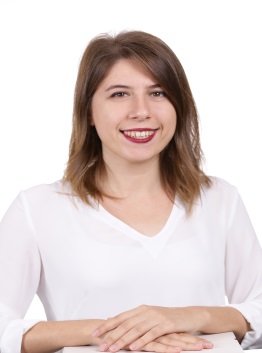 		   		      0534 786 96 39         tugbacetinboun@gmail.comBECERİ VE NİTELİKLERToplamda 2 yıllık okul psikolojik danışmanlık deneyimi ve önleyici ruh sağlığı hizmeti Sosyal sorumluluk projelerinde saha deneyimi Sosyal sorumluluk projelerinde gönüllü eğitmenliği Toplamda 1 yıllık hastane ve klinik ortamda staj deneyimi“Psikolojide normal ve anormal davranışlar” konusunda çocuklar üzerinde gözlemler ve ölçme-değerlendirmeEĞİTİMYüksek Lisans: İstanbul Bilgi Üniversitesi-Klinik  Psikoloji                                                 2018-Lisans: Boğaziçi Üniversitesi Psikolojik Danışmanlık ve Rehberlik 			 2011 - 2016Mezuniyet Ortalaması: 3.69 (Yüksek Onur Derecesi) University of Copenhagen (Erasmus)                                                 	 Şubat 2015 - Haziran 2015Lise: Turhan Tayan Anadolu Lisesi Mudanya/ Bursa                                                            2007 – 2011İŞ / STAJ DENEYİMİ Boğaziçi Üniversitesi Eğitim Fakültesi, Dekan Asistanlığı		  					  Haziran 2013 - Ocak 2014Prof. Dr. Güzver Yıldıran’ın OHDİDA (Okul Öncesi Hedeflerine Dönük İzleyici Değerlendirme Aracı) çalışmasının kitap haline getirilmesinde asistanlık.Boğaziçi Üniversitesi Yaz Spor Okulu, 5-6 Yaş Grup Sorumluluğu					 	  Haziran 2014 - Eylül 2014Boğaziçi Üniversitesi Sağlık, Kültür ve Spor Daire Başkanlığı bünyesinde düzenlenen Yaz Spor Okulu kapsamında sorumlusu olduğum 5-6 yaş grubu çocukların var olan ders programlarını takip ederek çocukları yönlendirme, çocukların sosyal becerilerinin gelişmesine destek olma.  Boğaziçi Üniversitesi Psikolojik Danışmanlık ve Rehberlik Bölümü, 	       Öğrenci Asistanlığı 							       Eylül 2014 - Ocak 2015Bir dönem boyunca bölüm hocalarımızdan Doç. Dr. Nevra Seggie ve Dr. Ayşe Caner’in öğrenci asistanlığı. Yapılan çalışmalar literatür taraması, power-point sunum hazırlama vb ofis işleri.Uludağ Üniversitesi Yetişkin Psikiyatri Kliniği,Stajyer						                                   Temmuz 2015 - Ağustos 2015Uzman Psikolog Şengül Hafızoğlu’nu gözetiminde yetişkinlere uygulanan Mini-Mental testi, Beck Depresyon ve Anksiyete Ölçeği, Stroop testi gibi değerlendirme araçlarını, poliklinik ve klinik ortamı gözlemleme.Osmangazi Rehberlik Araştırma Merkezi,Stajyer									 Temmuz 2015 - Eylül 2015Rehberlik Araştırma Merkezinde gerçekleşen aile ve çocuk görüşmeleri, çocuklara uygulanan Stanford Binet,Leiter testleri, öğrenme güçlüğü bataryası, rapor hazırlama gibi süreçlerde gözlemleme ve dosyalama, raporlama hazırlama.  Arkabahçe Psikolojik Gelişim, Eğitim ve Danışmanlık Merkezi,Stajyer									  Eylül 2015 - Haziran 2016Merkezde yapılan eğitimler ve çalışmalar için kaynak taraması ve çeviriler yapma. Eğitimlerin hazırlık aşamasına destek olma. Merkeze danışmanlık hizmeti için gelen okul öncesi çağındaki çocuklarla psikoloğun isteği doğrultusunda oyun oynayarak gözlem yapma ve bu gözlemleri merkezdeki psikoloğa aktarma. Okul öncesi çağındaki çocuklarla ile düzenlenen sosyal beceri geliştirme grubunu gözlemleme. FMV Ayazağa Işık İlkokul - Ortaokulu,Stajyer					                                     	     	  Ekim 2015 - Haziran 2016Okul rehberlik servisinde yapılan öğrenci-veli-öğretmen-sınıf çalışmalarını gözlemleme ve gerekli konularda rehberlik servisine destek olma.  İlkokul 4. sıınıf düzeyinde duygular üzerine 6 oturumdan oluşan grup rehber çalışmasının hazırlama ve yürütme. İlkokul öğrencileriyle bireysel rehberlik görüşmeleri yürütme.  Genç Hayat Vakfı, Mevsimlik Gezici Tarım İşçiliğinde Çocuk İşçiliğinin Önlenmesi Programı, Saha Psikolojik Danışmanı						  Haziran 2016 - Eylül 2016Proje kapsamında Düzce ve Ordu sahalarında aileleriyle birlikte fındık toplamak için göç eden çocuklara düzenlenen yaz okulunda saha psikolojik danışmanlığı. Proje süresince yaz okuluna gelen çocukların sosyal-duygusal gelişimlerini takip etme ve farklılıklarla yaşama, akran zorbalığı, kişisel sınırlar gibi konularda çocuklara yönelik atölyeler düzenleme. Proje süresince ailelere ev ziyaretleri düzenleyip çocukların okula devam etme durumu vb konularda görüşmeler yapma. Ayrıca projede çocuklarla çalışan gönüllü üniversite öğrencileriyle günlük/haftalık paylaşım toplantıları yürütme ve gönüllülere destek olma.  Özel Fenerbahçe Spor Kulübü Eğitim Kurumları,Okul Psikolojik Danışmanı			                                        Eylül 2016 – Haziran 2018 Öğrencilere yönelik çalışmalar: Rehberlik servisinde 1. Sınıftan 5. Sınıfa kadar farklı kademelerdeki öğrencilere yönelik gelişimsel ve önleyici odaklı rehberlik çalışmaları düzenleme. Öğrencilerin sosyal-duygusal gelişimlerini, akranlarıyla iletişim becerilerini, kendini ifade edebilme becerilerini bireysel görüşmeler, küçük/büyük grup çalışmaları ile destekleme.. Problem çözme becerileri, arkadaşlık ilişkileri, akran zorbalığı, kişisel sınırlar, bireysel farklılıklar ve empati, teknolojinin bilinçli kullanımı, ergenlik (5.sınıflar için), akademik becerileri destekleme vb. konularda öğrencilerle sınıf çalışmaları. Öğrenciler ile sosyal beceri ve duyguları ifade etme, arkadaşlık ilişkileri, kaygıyla baş edebilme, öfke kontrolü gibi konularda küçük grup çalışmaları düzenleme. İlkokul düzeyinde olumlu okul iklimini desteklemek ve öğrencilerin olumlu özelliklerini fark etmelerini sağlamak amacıyla “FBK Çocuk Sen Özelsin” projesini ve ortaokul öğrencileriyle Çocuk Hakları Kulübünü ekip arkadaşlarımla birlikte yürütme.  Velilere yönelik çalışmalar: Öğrencileri tanımaya yönelik bireysel veli görüşmeleri. Öğrencilerin sosyal- duygusal gelişimleri ile ilgili gözlem ve çalışmaları düzenli periyotlarla velilerle paylaşma ve konsültasyon. Çocukların gelişim dönemleri ile ilgili velileri bilgilendirici aylık bültenler yazma. Velilere yönelik seminer, eğitim düzenleme. Öğretmenlere yönelik çalışmalar: Öğrencilerin sosyal- duygusal gelişimleri ile ilgili gözlem ve çalışmaları düzenli periyotlarla öğretmenlerle paylaşma ve konsültasyon.Genç Hayat Vakfı, Mevsimlik Gezici Tarım İşçiliğinde Çocuk İşçiliğinin Önlenmesi Programı,Eğitmen                                      Proje kapsamında gönüllülük yapacak üniversite öğrencilerine 5 gün süren gönüllü eğitimlerinde eğitmenlik.İstanbul Bilgi Üniversitesi Psikoterapi Araştırmaları Laboratuvarı, Proje Asistanı     Haziran 2019-Yrd.Doç.Dr Sibel Halfon tarafından yürütülen “Psikodinamik Oyun Terapisi Sürecinin Etkinliğinin İncelenmesi” projesinde araştırma datasının takibini ve kontrolünü sağlama, oyun süreçleri, bağlanma sitilleri ve zihinselleştirme ile ilgi çeşitli kodlamalar yapma PROJELERÖz Düzenleme ve Yürütme Becerileri Arasındaki İlişki - Meta Analiz,Proje Asistanlığı							  Ocak 2016 - Haziran 2016Bölüm hocalarımızdan Nihal Yeniad Malkamak’ın Amerika’da bir hoca ile yürüttüğü meta analiz araştırmasında (Relationship Between Executive Functioning and Self Regulation) asistanlık.“FBK Çocuk Sen Özelsin” Projesi                                                            Kasım 2017 - Haziran 2018Olumlu iklim kültürüne destek olma, ilkokul öğrencilerinin kendileri ile ilgili olumlu özelliklerinin farkına varıp, olumsuz davranışlarını olumluya çevirme amacıyla düzenlen projeyi ekip arkadaşlarımla birlikte yürütme. FBK Çocuk Hakları Projesi                                                                        Ekim 2017 - Haziran 2018Ortaokul grubunda gönüllü olan öğrencilerle çocuk haklarını derinlemesine öğrenme, okul içinde çocuk hakları ile ilgili farkındalık çalışmaları planlama amacıyla kurulan Çocuk Hakları kulübünün çalışmalarını planlama ve yürütme.  EĞİTİM VE SEMİNERLERPsikodrama Oturumunun Aşamaları ve Temel Psikodrama Teknikleri Atölyesi  (IAC XII. Ulusalarası Psikolojik Danışmanlık ve Rehberlik Kongresi)     Okul ve Psikanaliz Sempozyumu - (Türk Psikanaliz Derneği)                                                    201619. Rehberlik Sempozyumu; Daha Barışçıl Bir Okul İklimine Doğru                                         2017Türk Psikanaliz Derneği Okul ve Psikanaliz Sempozyumu                                                         20177. Eğitim Sempozyumu, Özel Okullar Birliği                                                                              2017Çocuklarla Sanat Terapisi Uygulamaları (Arkabahçe Psikolojik Danışmanlık Merkezi,28 saat) 2018Zihin Durumları Kelimeleri Kodlama Sistemi                                                                              2019Oyuncak Öykü Tamamlama Testi- Bağlanma Odaklı Kodlama Sistemi                                     2019Çocuk Psikoterapisi Süreç Kodlama Sistemi                                                                                2019TESTLERWechsler Çocuklar İçin Zeka Ölçeği-IV (WÇZÖ-IV)Bender Gestalt Görsel-Motor Algı Testi 2Raven Renkli Progresif Matrisler Testi Türkçe İfade Edici ve Alıcı Dil Kelime Testi (Tifaldi)Çizim Testleri (Ev-Ağaç-İnsan Çiz, Bir Aile Çiz)Tematik Algı Testi (TAT-CAT)Oyuncak Öykü Tamamlama TestiGÖNÜLLÜ ÇALIŞMALARIBoğaziçi Üniversitesi Sosyal Hizmet Kulübü                                             Eylül 2012 - Haziran 2016Boğaziçi Üniversitesi Sosyal Hizmet Kulübü / Gülen Gözler Projesi   Gönüllü ve Proje Sorumluluğu    Bu proje kapsamında yaklaşık 3 yıl boyunca Bahçelievler Şeyh Zahed Çocuk Yuvası’nda 5 yaş grubunda ziyaretlere katılma ve 1 sene boyunca birlikte proje sorumluluğunu yürütme. Proje boyunca amacımız çocuklara rol model abi-ablalar olmak, ve süpervizör hocalarımızla hazırladığımız eğitsel aktiviteler ile çocukların gelişimine destek olmaktı. Boğaziçi Üniversitesi Sosyal Hizmet Kulübü Çocuk Şenlikleri- OrganizasyonBoğaziçi Üniversitesi Sosyal Hizmet Kulübü Çocuk Hakları Birimi      Boğaziçi Üniversitesi Ayvalık Yaz Okulu- Çocuk Hakları Atölyesi- Atölye YürütücüsüEğitim ve Araştırma Kulübü Psikolojik Danışma Komitesi                    Eylül 2014 - Haziran 2016Boğaziçi Üniversitesi Psikolojik Danışma Sempozyumu’nun hazırlık aşamasında ve organizasyonunda gönüllülük. Boğaziçi Üniversitesi Sosyal Hizmet Kulübü,Gülen Gözler Projesi Süpervizörlüğü  					      Aralık 2017-Şubat 2018Proje kapsamında devlet koruması altında kalan 4-5 yaş grubundaki çocuklara ziyaretler düzenleyen gönüllü üniversite öğrencileriyle haftalık grup paylaşım toplantıları düzenleme. YABANCI DİL  İngilizce: Okuma- Çok İyi, Yazma- Çok İyi, Anlama-Çok İyiREFERANSLARDeniz Albayrak KaymakBoğaziçi Üniversitesi Eğitim Bilimleri Bölümü - Öğretim GörevlisiTel : 0212 359 45 58   |  E-Posta : deniz.kaymak@boun.edu.tr Hande SartBoğaziçi Üniversitesi Eğitim Bilimleri Bölümü - Öğretim GörevlisiTel : 0212 359 45 58   |  E-Posta : hande.sart@boun.edu.tr Halime Pelenkoğlu Güven- Özel Fenerbahçe Eğitim Kurumları - Koordinatör Psikolojik Danışman Tel : 0532 712 98 82   |  E-posta: halimepelenkoglu@fenerbahce.k12.tr Nur Dinçer GençArkabahçe Psikolojik Gelişim, Eğitim ve Danışmanlık Merkezi-PsikologTel : 0212 219 24 44   |  E-Posta:  nuditr@gmail.com 